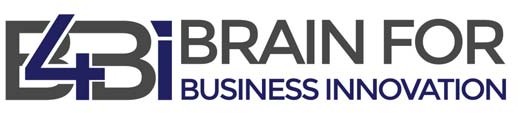 Brain for Business Innovation (www.b4bi.it) è la nostra ragione sociale ma è anche l’idea alla base della nostra filosofia di lavoro.Nel mercato globale, infatti, a parità di risorse finanziarie tutti possono facilmente accedere alle stesse risorse tecnologiche.La competizione, pertanto, si gioca su un altro campo: ha sempre più valore la capacità dei manager di fare leva sulla forza delle idee per innovare il proprio business migliorando le performance aziendali.La nostra esperienza professionale si è sviluppata a partire dal Management Consulting e nel corso degli anni i nostri interessi ci hanno portato a lavorare costantemente sull’utilizzo delle tecnologie a supporto dei processi operativi.Per questa ragione possiamo oggi seguire i nostri clienti nell’intero ciclo di innovazione, a partire dalla fase di progettazione degli interventi fino alla fase di realizzazione e di messa a regime, grazie ad un approccio che riesce a coniugare il disegno teorico delle soluzioni e la loro applicazione concreta. Noi abbiamo un obiettivo ambizioso: essere parte attiva dei percorsi di miglioramento che i nostri clienti intraprendono, aiutandoli a fare in modo che le cose accadano.La società opera nel settore della Consulenza di Direzione Aziendale in ambito IT.B4Bi è alla ricerca di un Consulente per Applicazioni di BI e CPM (numero posizioni aperte 1)B4Bi è alla ricerca di un giovane neolaureato o con 1-2 anni di esperienza da inserire per lo sviluppo di progetti di natura tecnologica prevalentemente in ambito Business Intelligence e Corporate Performance Management.Costituisce titolo preferenziale la conoscenza di una o più tra le seguenti tecnologie:QlikView;QlikSense;Tagetik;ABAP;SQL.Inquadramento in linea con il profilo del candidato che sarà sceltoRequisiti:laurea triennale o magistrale in Ingegneria Gestionale o Ingegneria InformaticaÈ richiesta una buona conoscenza della lingua ingleseTipologia contrattuale:Si offre inserimento attraverso tirocinio o apprendistato in ragione del profilo della risorsa che sarà scelta.Sede di lavoro:RomaPer candidarsi:inviare il proprio cv aggiornato a: Segreteria.HR@b4bi.it oppure info@b4bi.it entro il 30 marzo 2018 inserendo in oggetto “Rif. Contatto Ufficio Placement Politecnico di Bari”Il CV dovrà contenere l’autorizzazione al trattamento dei dati personali ai sensi del D. Lgs. n. 196/2003 ed attestazione di veridicità ai sensi del DPR n.445/2000.Il presente annuncio è rivolto ad ambo i sessi, ai sensi della normativa vigente.